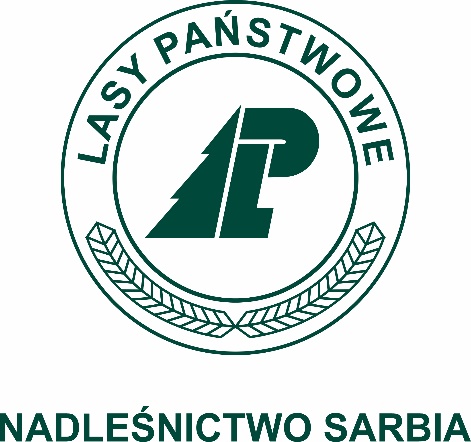 ZGŁOSZENIEszkoły do udziału w „XXIII Turnieju Leśnym Sarbia 2022”Nazwa szkoły……………………………………………………………………………Adres szkoły……………………………………………………………………………Numer telefonu…………………………………………………………………………E-mail: …………………………………………………………………………………Kategoria wiekowa:I kategoria wiekowa / II kategoria wiekowa / III kategoria wiekowa* Z naszej szkoły w turnieju weźmie udział: 1 drużyna.Funkcję opiekuna pełnić będzie (podać imię i nazwisko, numer telefonu):…………………………………………………………………………………………….……………………………Dyrektor Szkoły…………………………………(miejscowość, data)* niepotrzebne skreślić